CALCIO A CINQUESOMMARIOSOMMARIO	1COMUNICAZIONI DELLA F.I.G.C.	1COMUNICAZIONI DELLA L.N.D.	1COMUNICAZIONI DELLA DIVISIONE CALCIO A CINQUE	1COMUNICAZIONI DEL COMITATO REGIONALE MARCHE	1COMUNICAZIONI DELLA F.I.G.C.COMUNICAZIONI DELLA L.N.D.COMUNICAZIONI DELLA DIVISIONE CALCIO A CINQUECOMUNICAZIONI DEL COMITATO REGIONALE MARCHEPer tutte le comunicazioni con la Segreteria del Calcio a Cinque - richieste di variazione gara comprese - è attiva la casella e-mail c5marche@lnd.it; si raccomandano le Società di utilizzare la casella e-mail comunicata all'atto dell'iscrizione per ogni tipo di comunicazione verso il Comitato Regionale Marche. SPOSTAMENTO GARENon saranno rinviate gare a data da destinarsi. Tutte le variazioni che non rispettano la consecutio temporum data dal calendario ufficiale non saranno prese in considerazione. (es. non può essere accordato lo spostamento della quarta giornata di campionato prima della terza o dopo la quinta).Le variazioni dovranno pervenire alla Segreteria del Calcio a Cinque esclusivamente tramite mail (c5marche@lnd.it) con tutta la documentazione necessaria, compreso l’assenso della squadra avversaria, inderogabilmente  entro le ore 23:59 del martedì antecedente la gara o entro le 72 ore in caso di turno infrasettimanale.Per il cambio del campo di giuoco e la variazione di inizio gara che non supera i 30 minuti non è necessaria la dichiarazione di consenso della squadra avversaria.“FUTSAL DAY 5/5” -  ANCONA 5 MAGGIO 2024Il Settore Giovanile e Scolastico Nazionale in collaborazione con la Divisione Calcio a 5 organizza in tutte le regioni la giornata del FUTSAL DAY, una giornata dedicata al Futsal Giovanile.  Il Coordinamento Federale Regionale Marche FIGC/SGS in collaborazione con la Delegazione Regionale Calcio a 5 organizza l’evento riservato alle categorie Under 11 e Under 13 femminile presso  lo Stadio “DORICO” viale Della Vittoria di Ancona dalle ore 10.00 alle ore 12.30 di domenica 5 maggio 2024.All’evento parteciperanno le seguenti società :-  ANCONA RESPECT-  CALDAROLA GNC-  ATLETICO CHIARAVALLE-  CARISSIMI 2016-  POLISPORTIVA BOCA-  PONTE SAN GIUSTO ACADEMYSi allega al presente C.U. la locandina dell’evento.NOTIZIE SU ATTIVITA’ AGONISTICAPLAY OUT CALCIO 5 SERIE C1PROGRAMMA GAREGIRONE FF - 1 GiornataTITOLO REGIONALE CALCIO 5 SERIE C2TITOLO REGIONALELa Società FERMANA FUTSAL 2022 si è aggiudicata il Titolo Regionale Calcio a Cinque Serie C2.I^ giornata				FERMANA FUTSAL 2022 – GAGLIOLE F.C.		2-1					Riposa: CHIARAVALLE FUTSALII^ giornata				GAGLIOLE F.C. – CHIARAVALLE FUTSAL		6-2					Riposa: FERMANA FUTSAL 2022III^ giornata				CHIARAVALLE FUTSAL – FERMANA FUTSAL 2022	2-6						Riposa: GAGLIOLE F.C.RISULTATIRISULTATI UFFICIALI GARE DEL 24/04/2024Si trascrivono qui di seguito i risultati ufficiali delle gare disputatePLAY OFF CALCIO 5 SERIE C2VARIAZIONI AL PROGRAMMA GAREGIRONE QFPROGRAMMA GAREGIRONE QF - 1 GiornataPLAY OUT CALCIO 5 SERIE C2PROGRAMMA GAREGIRONE 1 - 1 GiornataGIRONE 2 - 1 GiornataTITOLO REG. CALCIO 5 SERIE "D"TITOLO REGIONALEAd integrazione di quanto pubblicato nel Comunicato Ufficiale n° 27 del 16/10/2023, si ufficializzano gli abbinamenti per la disputa del Titolo Regionale di Calcio a Cinque Serie D:VINCENTE GIRONE “A”			ACQUALAGNA CALCIO C 5VINCENTE GIRONE “B”			SAN BIAGIOVINCENTE GIRONE “C”			SERRALTAVINCENTE GIRONE “D”			FUTSAL SAMBUCHETOVINCENTE GIRONE “E”			BOCASTRUM UNITEDTRIANGOLAREI^ giornata					SERRALTA – BOCASTRUM UNITED		3-7						riposa: FUTSAL SAMBUCHETOII^ giornata	Sabato 04/05/2024		FUTSAL SAMBUCHETO – SERRALTA		ore 15:30			riposa: BOCASTRUM UNITEDIII^ giornata   Sabato 11/05/2024	BOCASTRUM UNITED – FUTSAL SAMBUCHETOore 16:00	riposa: SERRALTAPer la compilazione della classifica verranno attribuiti i seguenti punteggi:vittoria		punti 3pareggio	punti 1sconfitta	punti 0Per la classifica di ogni girone si terrà conto:a) dei punti ottenuti negli incontri disputati;b) della migliore differenza reti;c) del maggior numero di reti segnate;Persistendo ulteriore parità la vincitrice sarà determinata per sorteggio che sarà effettuato dal Comitato Regionale Marche.ACCOPPIAMENTOAndata					ACQUALAGNA CALCIO C 5 – SAN BIAGIO	2-2	Ritorno	Venerdì 03/05/2024		SAN BIAGIO – ACQUALAGNA CALCIO C 5		ore 22:00Risulterà qualificata la squadra che nelle due partite di andata e ritorno, avrà ottenuto il miglior punteggio, ovvero, a parità di punteggio, la squadra che avrà la miglior differenza reti.Persistendo ancora la parità, si procederà direttamente all’effettuazione dei tiri di rigore secondo modalità previste dalle vigenti norme federali.GARA DI FINALELa Gara di Finale sarà disputata Venerdì 17/05/2024 orario e campo della vincente del Triangolare.RISULTATIRISULTATI UFFICIALI GARE DEL 26/04/2024Si trascrivono qui di seguito i risultati ufficiali delle gare disputateGIUDICE SPORTIVOIl Giudice Sportivo Avv. Agnese Lazzaretti, con l'assistenza del segretario Angelo Castellana, nella seduta del 30/04/2024, ha adottato le decisioni che di seguito integralmente si riportano:GARE DEL 26/ 4/2024 PROVVEDIMENTI DISCIPLINARI In base alle risultanze degli atti ufficiali sono state deliberate le seguenti sanzioni disciplinari. CALCIATORI NON ESPULSI I AMMONIZIONE DIFFIDA F.to IL SEGRETARIO                                   F.to IL GIUDICE SPORTIVO                         Angelo Castellana        	                                Agnese LazzarettiPROGRAMMA GAREGIRONE A - 1 GiornataGIRONE B - 2 GiornataPLAY OFF CALCIO A 5 SERIE "D"PROGRAMMA GAREGIRONE SF - 1 GiornataREGIONALE CALCIO A 5 FEMMINILEVARIAZIONI AL PROGRAMMA GAREGIRONE ACLASSIFICAGIRONE APROGRAMMA GAREGIRONE A - 13 GiornataUNDER 19 CALCIO A 5 REGIONALEVARIAZIONI AL PROGRAMMA GAREGIRONE ACLASSIFICAGIRONE APROGRAMMA GAREGIRONE A - 13 GiornataCALCIO A 5 UNDER 15 FEM. REG.FASE FINALELa Società CITTA’ DI FALCONARA si è aggiudicata il Titolo Regionale Calcio a Cinque Under 15 Femminile.Semifinali - 1^ classificata 	- 	4^ classificata			CITTA’ DI FALCONARA – GROTTACCIA 2005				8-0- 2^ classificata 	- 	3^ classificata			CALDAROLA G.N.C. – POLISPORTIVA BOCA S.E.M.			5-1Finale CITTA’ DI FALCONARA – CALDAROLA G.N.C.				6-1			RISULTATIRISULTATI UFFICIALI GARE DEL 28/04/2024Si trascrivono qui di seguito i risultati ufficiali delle gare disputateTORNEO PRIMAVERILE UNDER 17 CALCIO A 5VARIAZIONI AL PROGRAMMA GAREGIRONE ARISULTATIRISULTATI UFFICIALI GARE DEL 27/04/2024Si trascrivono qui di seguito i risultati ufficiali delle gare disputateRISULTATI UFFICIALI GARE DEL 28/04/2024Si trascrivono qui di seguito i risultati ufficiali delle gare disputateGIUDICE SPORTIVOIl Giudice Sportivo Avv. Agnese Lazzaretti, con l'assistenza del segretario Angelo Castellana, nella seduta del 30/04/2024, ha adottato le decisioni che di seguito integralmente si riportano:GARE DEL 27/ 4/2024 PROVVEDIMENTI DISCIPLINARI In base alle risultanze degli atti ufficiali sono state deliberate le seguenti sanzioni disciplinari. CALCIATORI NON ESPULSI SQUALIFICA PER UNA GARA EFFETTIVA PER RECIDIVITA' IN AMMONIZIONE (II INFR) I AMMONIZIONE DIFFIDA GARE DEL 28/ 4/2024 PROVVEDIMENTI DISCIPLINARI In base alle risultanze degli atti ufficiali sono state deliberate le seguenti sanzioni disciplinari. CALCIATORI ESPULSI SQUALIFICA PER DUE GARE EFFETTIVE SQUALIFICA PER UNA GARA EFFETTIVA CALCIATORI NON ESPULSI I AMMONIZIONE DIFFIDA F.to IL SEGRETARIO                                   F.to IL GIUDICE SPORTIVO                         Angelo Castellana        	                                Agnese LazzarettiCLASSIFICAGIRONE APROGRAMMA GAREGIRONE A - 4 GiornataTORNEO PRIMAVERILE UNDER 15 CALCIO A 5VARIAZIONI AL PROGRAMMA GAREGIRONE ARISULTATIRISULTATI UFFICIALI GARE DEL 27/04/2024Si trascrivono qui di seguito i risultati ufficiali delle gare disputateRISULTATI UFFICIALI GARE DEL 27/04/2024Si trascrivono qui di seguito i risultati ufficiali delle gare disputateGIUDICE SPORTIVOIl Giudice Sportivo Avv. Agnese Lazzaretti, con l'assistenza del segretario Angelo Castellana, nella seduta del 30/04/2024, ha adottato le decisioni che di seguito integralmente si riportano:GARE DEL 27/ 4/2024 PROVVEDIMENTI DISCIPLINARI In base alle risultanze degli atti ufficiali sono state deliberate le seguenti sanzioni disciplinari. DIRIGENTI I AMMONIZIONE DIFFIDA CALCIATORI NON ESPULSI I AMMONIZIONE DIFFIDA F.to IL SEGRETARIO                                   F.to IL GIUDICE SPORTIVO                         Angelo Castellana        	                                Agnese LazzarettiCLASSIFICAGIRONE APROGRAMMA GAREGIRONE A - 4 Giornata*     *     *Il versamento delle somme relative alle ammende comminate con il presente Comunicato Ufficiale deve essere effettuato entro il 13 maggio 2024 a favore di questo Comitato Regionale mediante bonifico bancario da versare alle seguenti coordinate: BNL – ANCONABeneficiario: 	Comitato Regionale Marche F.I.G.C. – L.N.D.IBAN: 		IT 81 E 01005 02600 0000 0000 8868Eventuali reclami con richieste di copia dei documenti ufficiali avverso le decisioni assunte con il presente Comunicato dovranno essere presentati, ai sensi dell’art. 76 C.G.S., alla:F.I.G.C. – Corte Sportiva di Appello TerritorialeVia Schiavoni, snc – 60131 ANCONA (AN)PEC: marche@pec.figcmarche.itIl pagamento del contributo di reclamo dovrà essere effettuato: - Tramite Addebito su Conto Campionato - Tramite Assegno Circolare Non Trasferibile intestato al Comitato Regionale Marche F.I.G.C. – L.N.D. - Tramite Bonifico Bancario IBAN FIGC: I IT 81 E 01005 02600 0000 0000 8868*     *     *ORARIO UFFICIL’orario di apertura degli uffici del Comitato Regionale Marche è il seguente:E’ comunque attivo durante i suddetti orari, salvo assenza degli addetti, anche il servizio telefonico ai seguenti numeri:Ufficio Segreteria		071/28560404		cr.marche01@lnd.itUfficio Amministrazione	071/28560322 	cr.marche02@lnd.itUfficio Tesseramento 	071/28560408 Ufficio Emissione Tessere	071/28560401Pubblicato in Ancona ed affisso all’albo del Comitato Regionale Marche il 30/04/2024.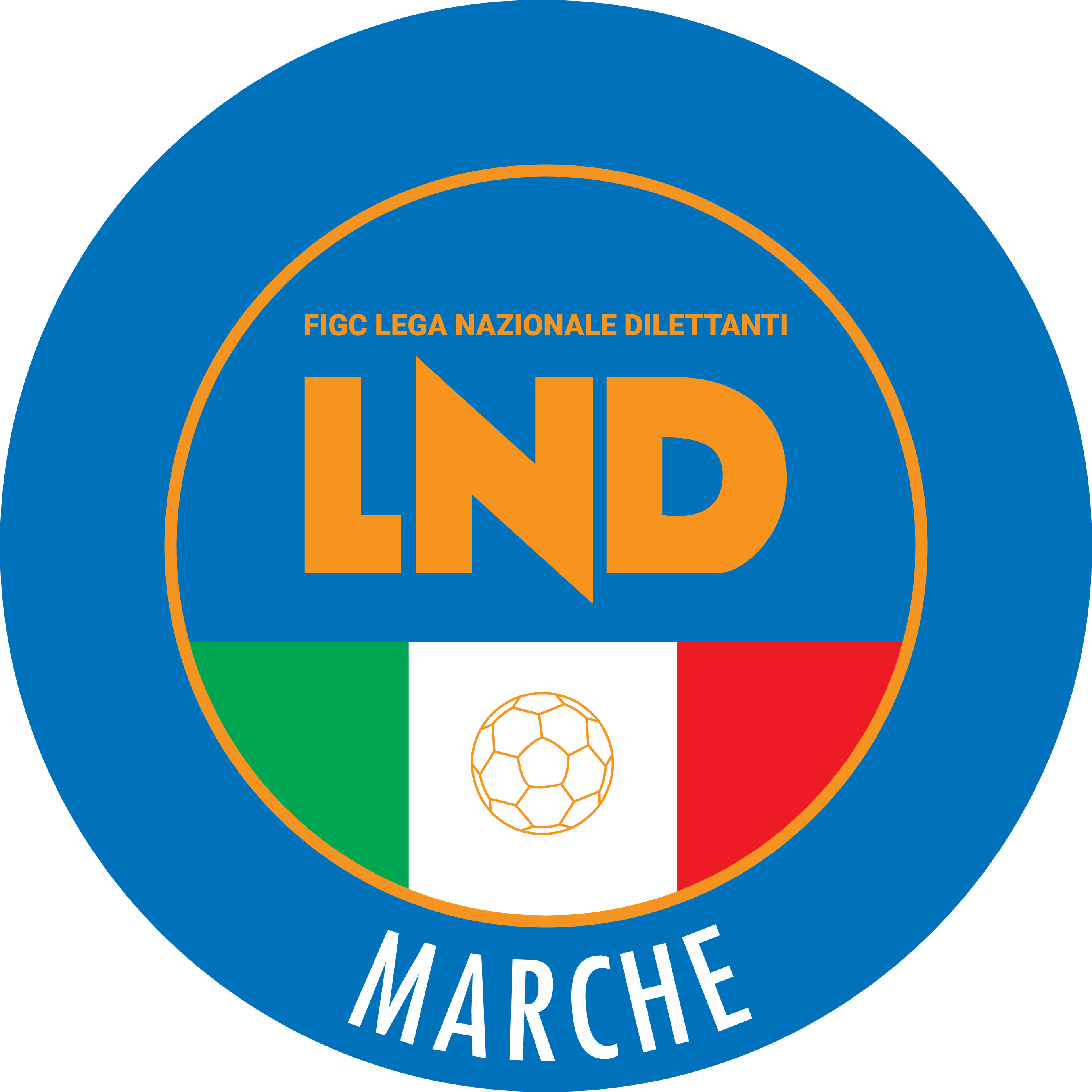 Federazione Italiana Giuoco CalcioLega Nazionale DilettantiCOMITATO REGIONALE MARCHEVia Schiavoni, snc - 60131 ANCONACENTRALINO: 071 285601 - FAX: 071 28560403sito internet: marche.lnd.ite-mail: c5marche@lnd.itpec: c5marche@pec.figcmarche.itTelegram: https://t.me/lndmarchec5Stagione Sportiva 2023/2024Comunicato Ufficiale N° 114 del 30/04/2024Stagione Sportiva 2023/2024Comunicato Ufficiale N° 114 del 30/04/2024Squadra 1Squadra 2A/RData/OraImpiantoLocalita' ImpiantoIndirizzo ImpiantoPIANACCIOFUTSAL MONTURANOA03/05/2024 21:455429 PAL.COM. S.MICHELE AL FIUMEMONDAVIOVIA LORETOData GaraN° Gior.Squadra 1Squadra 2Data Orig.Ora Var.Ora Orig.Impianto04/05/20241 AAMICI DEL CENTROSOCIO SP.ACLI MANTOVANI CALCIO A 515:3015:00Squadra 1Squadra 2A/RData/OraImpiantoLocalita' ImpiantoIndirizzo ImpiantoFUTSAL CASTELFIDARDOCARISSIMI 2016A03/05/2024 22:155079 PALLONE GEODETICOCASTELFIDARDOVIA GHANDI - FRAZ. CROCETTESAMBENEDETTESE CALCIO A 5REAL FABRIANOA03/05/2024 21:005696 PALASPORT SPECASAN BENEDETTO DEL TRONTOVIA DELLO SPORTAMICI DEL CENTROSOCIO SP.ACLI MANTOVANI CALCIO A 5A04/05/2024 15:305429 PAL.COM. S.MICHELE AL FIUMEMONDAVIOVIA LORETOCALCETTO CASTRUM LAURIFUTSAL CAMPIGLIONEA04/05/2024 15:005284 PALAZZETTO POLIFUNZIONALERIPE SAN GINESIOVIA FAVETOSquadra 1Squadra 2A/RData/OraImpiantoLocalita' ImpiantoIndirizzo ImpiantoDINAMIS 1990FIGHT BULLS CORRIDONIAA03/05/2024 22:005021 PALASPORT "BADIALI"FALCONARA MARITTIMAVIA DELLO STADIOSquadra 1Squadra 2A/RData/OraImpiantoLocalita' ImpiantoIndirizzo ImpiantoNUOVA OTTRANO 98AVIS ARCEVIA 1964A03/05/2024 22:005063 PALASPORT "GIANCARLO GALIZIA"FILOTTRANOVIA GEMME, 13CAPRA EDOARDO(ACQUALAGNA CALCIO C 5) OROZCO RAMIREZ BRAYAN STIVEN(ACQUALAGNA CALCIO C 5) CIOTTI ALESSANDRO(BOCASTRUM UNITED) STIPA ALESSIO(BOCASTRUM UNITED) COACCI JOURI(SAN BIAGIO) FALCETELLI GABRIELE(SAN BIAGIO) PASQUINI ALEX(SAN BIAGIO) GOUVEIA DAMASCENO GUILHERME(SERRALTA) Squadra 1Squadra 2A/RData/OraImpiantoLocalita' ImpiantoIndirizzo ImpiantoSAN BIAGIOACQUALAGNA CALCIO C 5R03/05/2024 22:005137 PALESTRA "ALICE STURIALE"OSIMOVIA MANZONI FZ. S.BIAGIOSquadra 1Squadra 2A/RData/OraImpiantoLocalita' ImpiantoIndirizzo ImpiantoFUTSAL SAMBUCHETOSERRALTAA04/05/2024 15:305300 IMPIANTO C5 "SAN LIBERATO"MONTECASSIANOLOC. SAN LIBERATOSquadra 1Squadra 2A/RData/OraImpiantoLocalita' ImpiantoIndirizzo ImpiantoCAPODARCO CASABIANCA C5AMATORI STESE 2007 SRLA03/05/2024 21:305711 PALESTRA COMUNALE CAPODARCOFERMOVIA INDIPENDENZA-CAPODARCOCIRCOLO COLLODI CALCIO 5ASPIO 2005A03/05/2024 21:305026 PALL.GEODETICO FRAZ.PINOCCHIOANCONAVIA CARPEGNA-VIA M.TE S.VICINOFOLGORE CASTELRAIMONDOCDC 2018A03/05/2024 21:455238 PALAZZETTO DELLO SPORTCASTELRAIMONDOVIA GRAMSCI-VIA FEGGIANIGIOVANI SANT IPPOLITOCIARNINA03/05/2024 21:305459 PALAZZETTO DELLO SPORTSANT'IPPOLITOVIA ROMA, SNCSPORTING GROTTAMMAREPICENO UNITED MMX A R.L.A03/05/2024 21:455772 PALESTRA ITGEOMETRIGROTTAMMAREVIA SALVO D'ACQUISTOURBINO CALCIO A 5MONTECCHIO SPORTA03/05/2024 22:005422 PAL.DELLO SPORT PALAMONDOLCEURBINOVIA DELL'ANNUNZIATACASTELRAIMONDO CALCIO A 5CANTINE RIUNITE CSIA04/05/2024 15:005238 PALAZZETTO DELLO SPORTCASTELRAIMONDOVIA GRAMSCI-VIA FEGGIANIData GaraN° Gior.Squadra 1Squadra 2Data Orig.Ora Var.Ora Orig.Impianto04/05/202413 RRIPABERARDAPIANDIROSE18:0020:15PALESTRA COMUNALE VANNICOLA OFFIDA VIA MARTIRI DELLA RESISTENZASquadraPTGVNPGFGSDRPEA.D.P. SANTA MARIA APPARENTE63232102162271350A.S.D. GLS DORICA AN.UR5523181412739880CARISSIMI 2016542317338725620A.S.D. PIANDIROSE4423142711365480A.S.D. ASD KAPPABI POTENZAPICENA4323141811269430A.S.D. RIPABERARDA43231418686440A.S.D. CENTRO SPORTIVO SUASA3723121107752250A.S.D. POLISPORTIVA BOCA S.E.M.372311486872-40A.S.D. GRADARA CALCIO252481156283-210A.S.D. POTENZA PICENA202362154384-410A.S.D. SANTANGIOLESE923302060143-830POL. KAIROS 3 MONTI62313193596-610POL. GROTTESE A.S.D.323112132227-191Squadra 1Squadra 2A/RData/OraImpiantoLocalita' ImpiantoIndirizzo ImpiantoASD KAPPABI POTENZAPICENASANTANGIOLESER03/05/2024 21:305279 PALESTRA G. LEOPARDIPOTENZA PICENAVIA DELLO SPORTCENTRO SPORTIVO SUASASANTA MARIA APPARENTER03/05/2024 21:305113 PALASPORTCASTELLEONE DI SUASAVIA ROSSINIPOTENZA PICENAGLS DORICA AN.URR03/05/2024 21:455254 PALLONE GEODETICO "F. ORSELLI"POTENZA PICENAVIA DELLO SPORTPOL. KAIROS 3 MONTICARISSIMI 2016R04/05/2024 17:005732 PALESTRA COMUNALEMONTE VIDON CORRADOVIA PIAVE 8POLISPORTIVA BOCA S.E.M.GROTTESE A.S.D.R04/05/2024 15:305677 PALESTRA DI CASCINARECASCINAREVIA CARDUCCIRIPABERARDAPIANDIROSER04/05/2024 18:005670 PALESTRA COMUNALE VANNICOLAOFFIDAVIA MARTIRI DELLA RESISTENZAData GaraN° Gior.Squadra 1Squadra 2Data Orig.Ora Var.Ora Orig.Impianto04/05/202413 RCANTINE RIUNITE CSIOSIMO FIVE17:3015:30SquadraPTGVNPGFGSDRPEA.S.D. ACLI MANTOVANI CALCIO A 568252221157561010A.S.D. JESI5825177113075550A.S.D. FERMANA FUTSAL 20225626175414169720A.S.D. NUOVA JUVENTINA FFC5125163612069510A.S.D. BORGOROSSO TOLENTINO4725152812287350A.S.D. DINAMIS 199039261231110888200A.S.D. REAL FABRIANO38251159999360A.S.D. ACLI AUDAX MONTECOSARO C531251011482115-330A.S.D. CANTINE RIUNITE CSI292585127095-250A.S.D. MONTELUPONE CALCIO A 528259115929200A.S.D. OSIMO FIVE2325721652105-530CARISSIMI 20161925611879105-260A.S.D. PIETRALACROCE 731825601977143-660ASD.P. ALMA JUVENTUS FANO325112368205-131Squadra 1Squadra 2A/RData/OraImpiantoLocalita' ImpiantoIndirizzo ImpiantoACLI AUDAX MONTECOSARO C5CARISSIMI 2016R04/05/2024 18:005236 TENSOSTRUTTURA VIA ROSSINIMONTECOSAROVIA ROSSINICANTINE RIUNITE CSIOSIMO FIVER04/05/2024 17:305206 PALASPORT "GIULIO CHIERICI"TOLENTINOVIA DELLA REPUBBLICANUOVA JUVENTINA FFCMONTELUPONE CALCIO A 5R04/05/2024 16:005736 CAMPO C/5 "GIUSEPPE TEMPERINI"MONTEGRANAROVIA B.ROSSI SNCPIETRALACROCE 73JESIR04/05/2024 15:305067 PALASCHERMAANCONAVIA MONTEPELAGOACLI MANTOVANI CALCIO A 5BORGOROSSO TOLENTINOR05/05/2024 11:005121 "PALAMASSIMO GALEAZZI"ANCONAVIA MADRE TERESA DI CALCUTTAALMA JUVENTUS FANOREAL FABRIANOR05/05/2024 15:305446 ALMA ARENA CALCIO A CINQUEFANOVIA ROMA 201Data GaraN° Gior.Squadra 1Squadra 2Data Orig.Ora Var.Ora Orig.Impianto03/05/20244 AAMICI DEL CENTROSOCIO SP.MONTELUPONE CALCIO A 504/05/202417:4516:00DI DIANA RAFFAELE(ITALSERVICE C5) BURRINI DAVIDE(ITALSERVICE C5) BRUGIATI ALESSANDRO(JESI) CRESCENZI ALEX(SANGIORGIO) MAZZONI GABRIELE(SANGIORGIO) ROMAGNOLI GIOVANNI(JESI) STORTONI FRANCESCO(JESI) TRASATTI DAMIANO(SANGIORGIO) SquadraPTGVNPGFGSDRPEsq.. CARISSIMI 2016 sq..93300154110G.S. AUDAX 1970 S.ANGELO93300161060A.S.D. JESI93300181260U.S. TRE TORRI A.S.D.7321017890A.S. BULDOG T.N.T. LUCREZIA63201197120A.S.D. ACLI AUDAX MONTECOSARO C563201161510A.S.D. NUOVA JUVENTINA FFC53201161511A.S.D. FUTSAL VIRE GEOSISTEM ASD4311111740C.U.S. ANCONA331021516-10SSDARL ITALSERVICE C5331021113-20A.S.D. SANGIORGIO331021316-30A.S.D. REAL FABRIANO331021217-50A.S.D. AMICI DEL CENTROSOCIO SP.13012813-50A.S.D. OSIMO FIVE13012919-100A.S.D. MONTELUPONE CALCIO A 503003517-120ASR FIGHT BULLS CORRIDONIA03003820-120Squadra 1Squadra 2A/RData/OraImpiantoLocalita' ImpiantoIndirizzo ImpiantoAMICI DEL CENTROSOCIO SP.MONTELUPONE CALCIO A 5A03/05/2024 17:455429 PAL.COM. S.MICHELE AL FIUMEMONDAVIOVIA LORETOAUDAX 1970 S.ANGELOBULDOG T.N.T. LUCREZIAA04/05/2024 18:005133 PALESTRA IST.BETTINO PADOVANOSENIGALLIAVIA ANTONIO ROSMINI 22/BCARISSIMI 2016 sq..JESIA04/05/2024 18:005454 C.COPERTO C.TENNIS LA TRAVEFANOVIA VILLA TOMBARIITALSERVICE C5OSIMO FIVEA04/05/2024 15:305464 PALAFIERA CAMPANARAPESAROVIA DELLE ESPOSIZIONI, 33TRE TORRI A.S.D.C.U.S. ANCONAA04/05/2024 18:005222 PALASPORT COMUNALESARNANOVIA LUDOVICO SCARFIOTTIACLI AUDAX MONTECOSARO C5REAL FABRIANOA05/05/2024 11:005236 TENSOSTRUTTURA VIA ROSSINIMONTECOSAROVIA ROSSINIFIGHT BULLS CORRIDONIAFUTSAL VIRE GEOSISTEM ASDA05/05/2024 16:005295 TENSOSTRUTTURA VIA E.MATTEICORRIDONIAVIA E.MATTEISANGIORGIONUOVA JUVENTINA FFCA05/05/2024 16:305631 PALASPORT " PALASAVELLI"PORTO SAN GIORGIOVIA S.VITTORIA, 5Data GaraN° Gior.Squadra 1Squadra 2Data Orig.Ora Var.Ora Orig.Impianto03/05/20244 AC.U.S. ANCONAVIRTUS FORTITUDO 1950 SSD05/05/202418:0011:3006/05/20244 AITALSERVICE C5 SQ.BAMICI DEL CENTROSOCIO SP.05/05/202416:0015:0007/05/20244 ARECANATI CALCIO A 5FIGHT BULLS CORRIDONIA05/05/202417:0016:00MINNUCCI MATTIA(BORGO ROSSELLI A.S.D.) SOLTANI ALISINA(BORGO ROSSELLI A.S.D.) MARCHEGIANI FEDERICO(ITALSERVICE C5 SQ.B) SERAFINI ANDREA(ITALSERVICE C5 SQ.B) SquadraPTGVNPGFGSDRPEC.U.S. ANCONA93300214170SSDARL ITALSERVICE C593300181170POL.D. VIRTUS FORTITUDO 1950 SSD93300197120A.S. BULDOG T.N.T. LUCREZIA6320117980A.S.D. RECANATI CALCIO A 56320112570A.S.D. CANTINE RIUNITE CSI632017700sq.B ITALSERVICE C5 SQ.B431117610A.S.D. GROTTACCIA 2005441128800A.S.D. AMICI DEL CENTROSOCIO SP.43111121200A.S.D. SANGIORGIO4311167-10C.S. BORGO ROSSELLI A.S.D.44112819-110A.S.D. BORGOROSSO TOLENTINO33102910-10ASR FIGHT BULLS CORRIDONIA2302158-30A.S.D. POL.CAGLI SPORT ASSOCIATI13012322-190A.P.D. CERRETO D ESI C5 A.S.D.03003716-90U.S. TAVERNELLE03003321-180Squadra 1Squadra 2A/RData/OraImpiantoLocalita' ImpiantoIndirizzo ImpiantoC.U.S. ANCONAVIRTUS FORTITUDO 1950 SSDA03/05/2024 18:005030 PALLONE GEODETICO CUS ANCONAANCONAVIA GROTTE DI POSATORA 19/APOL.CAGLI SPORT ASSOCIATIITALSERVICE C5A04/05/2024 15:305455 PALESTRA PANICHI PIERETTI C5CAGLIVIA BRAMANTESANGIORGIOBULDOG T.N.T. LUCREZIAA04/05/2024 18:005631 PALASPORT " PALASAVELLI"PORTO SAN GIORGIOVIA S.VITTORIA, 5CANTINE RIUNITE CSIBORGOROSSO TOLENTINOA05/05/2024 16:005206 PALASPORT "GIULIO CHIERICI"TOLENTINOVIA DELLA REPUBBLICATAVERNELLECERRETO D ESI C5 A.S.D.A05/05/2024 10:005425 CAMPO SCOPERTO TAVERNELLECOLLI AL MEUAUROVIA DEI LECCI-TAVERNELLEITALSERVICE C5 SQ.BAMICI DEL CENTROSOCIO SP.A06/05/2024 16:005464 PALAFIERA CAMPANARAPESAROVIA DELLE ESPOSIZIONI, 33RECANATI CALCIO A 5FIGHT BULLS CORRIDONIAA07/05/2024 17:005294 CENTRO SPORTIVO RECANATESERECANATIVIA ALDO MOROGIORNOMATTINOPOMERIGGIOLunedìChiuso15.00 – 17.00Martedì10.00 – 12.00ChiusoMercoledìChiusoChiusoGiovedì10,00 – 12.00 ChiusoVenerdìChiusoChiusoIl Responsabile Regionale Calcio a Cinque(Marco Capretti)Il Presidente(Ivo Panichi)